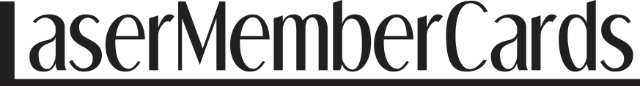 Member NameMembership ID #Expiration Date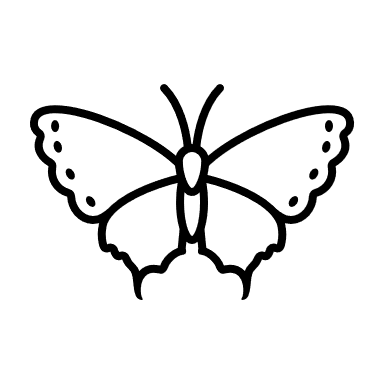 Member NameMembership ID #Expiration Date 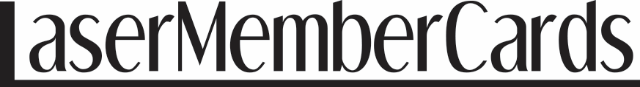 